Your recent request for information is replicated below, together with our response.Are officers in uniform permitted to wear the Thin Blue Line patch as part of uniform.If you could reply with a simple yes or no and the section of the policy that confirms the answer given.Yes they are.  There is nothing to prevent this outlined in the current Uniform and Appearance Standards Procedure for Police Officers (Version 3).  The section which is most relevant to this is 11.4.5 which states “There may be occasions where it is considered appropriate to wear lapel pins or similar, (for example, during the Annual Poppy Appeal or when policing large events such as the Commonwealth Games, Gay Pride parades, etc.). Small Diversity Staff Association (DSA) badges can be worn routinely. Health and safety considerations should be taken into account and your supervisor is responsible for determining what is appropriate in such circumstances”.You can access the SOP via: uniform-appearance-standards-sop.  If you require any further assistance please contact us quoting the reference above.You can request a review of this response within the next 40 working days by email or by letter (Information Management - FOI, Police Scotland, Clyde Gateway, 2 French Street, Dalmarnock, G40 4EH).  Requests must include the reason for your dissatisfaction.If you remain dissatisfied following our review response, you can appeal to the Office of the Scottish Information Commissioner (OSIC) within 6 months - online, by email or by letter (OSIC, Kinburn Castle, Doubledykes Road, St Andrews, KY16 9DS).Following an OSIC appeal, you can appeal to the Court of Session on a point of law only. This response will be added to our Disclosure Log in seven days' time.Every effort has been taken to ensure our response is as accessible as possible. If you require this response to be provided in an alternative format, please let us know.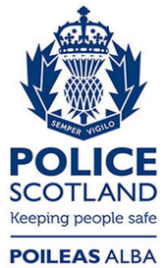 Freedom of Information ResponseOur reference:  FOI 23-1671Responded to:  12 July 2023